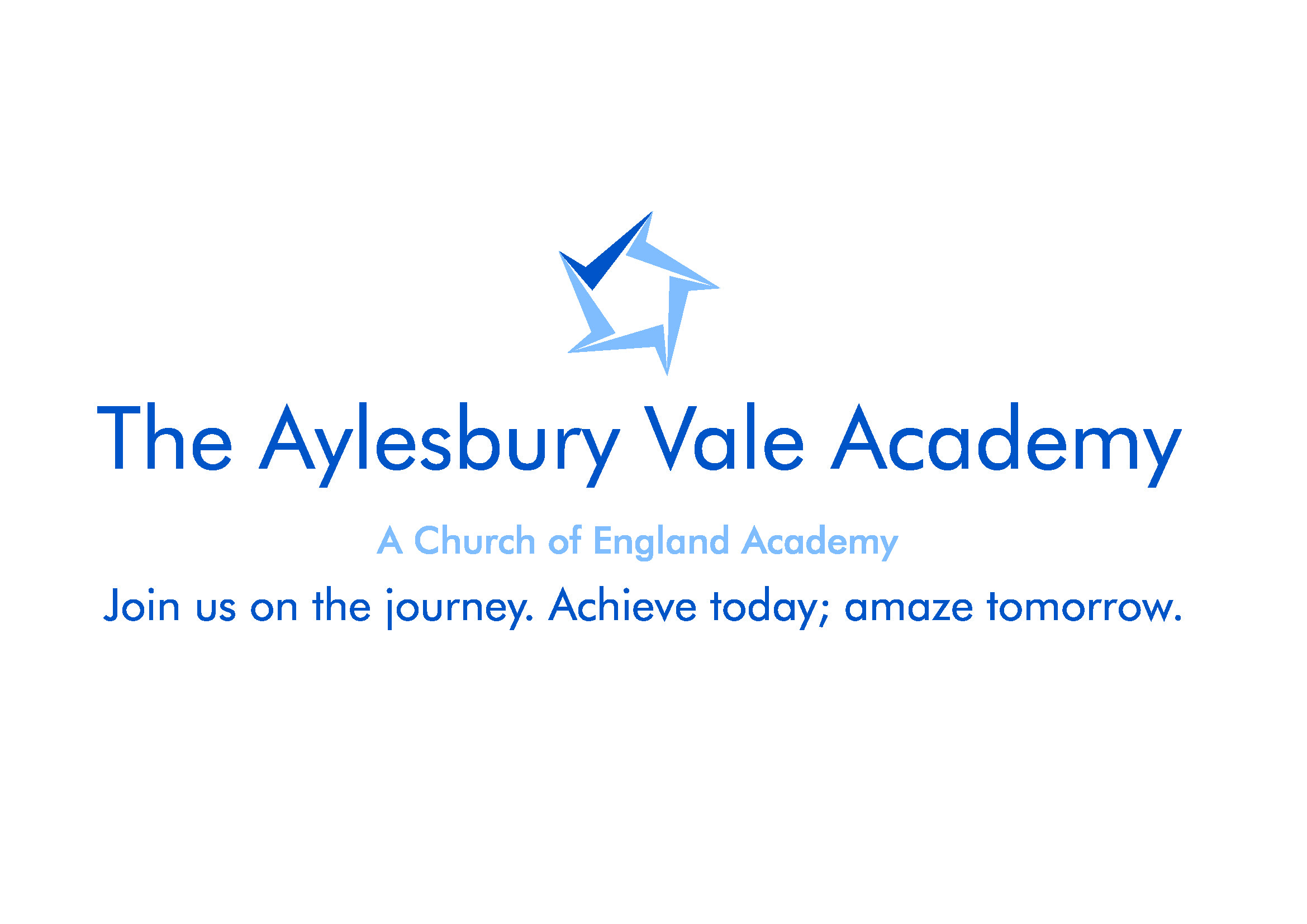 TEACHER OF BUSINESS STUDIESJob listing summary:We need an inspirational Business Studies teacher to join our highly supportive and rapidly expanding school.Advert text:We are looking for an ambitious, committed and dynamic professional to join our rapidly expanding school. We need someone who is passionate about Business Studies, resilient, communicates with young people and can have a positive impact on their learning and life chances.We will offer you:Strong departmental leadershipResults significantly above national average at Key Stage 4 and 5Personalised, supportive CPDA three-year Key Stage four delivering BTEC Business Studies and a Key Stage 5 delivering the BTEC Extended Diploma in Business StudiesSupport so that you can flourish and be the best you can possibly be, whichever stage in your careerStrong collegiate atmosphereSupportive and thorough induction programmeA primary school with nursery provisionOutstanding specialist IT facilities in all Business Studies roomsStrong SLT5 minute walk to a direct rail link to London Marylebone (40 minutes)State of the art gym available for staff useQuotations from the recent Ofsted visit January 2018:“The executive principal is determined that pupils leave the school as well-qualified, confident young men and women able to make the most of the opportunities available to them.”“The school continues to get better in all areas of its work.”“Subject leaders confirm that senior leaders give them strong support.”“The new chair of the governing body leads the governing body with energy and insight.”“New teachers settle in quickly.”“Teachers regularly go the extra mile to support their pupils.”“The school is a calm, orderly and often studious environment.”“Across the school, most pupils try their best and relationships between teachers and pupils are warm.”“Pupils are increasingly ambitious for their own futures and are keen to do well.”The Academy is at an exciting stage of development with an experienced Executive Principal. In Ofsted’s visit, November 2016, they made the following observations; ‘Leadership has improved dramatically since the new Executive Principal joined the school in April 2016’. ‘The new Executive Principal has already tackled successfully poor attendance, punctuality and unacceptable behaviour’.The successful applicant will have a passion about learning, be an excellent teacher, have great subject knowledge in all aspects of Business Studies and strong inter-personal skills. We are looking for someone who will help students through the pursuit of excellence.The school is already improving at a rapid pace and this is a career defining opportunity for those who can play a pivotal role in enhancing the life chances of children and young people. The Academy, sponsored by the Diocese of Oxford, moved into new purpose built accommodation in September 2013 and is benefitting from state of the art facilities and teaching. Situated on the new Berryfields housing development, the Academy (with Berryfields Primary School) is set to increase its roll in the new few years.For further information contact Mrs E Perrin, EA to the Executive Principal at vacancies@theacademy.me or click on the Apply Now button